Year 10 VLEFebruaryMathsMaths Tasks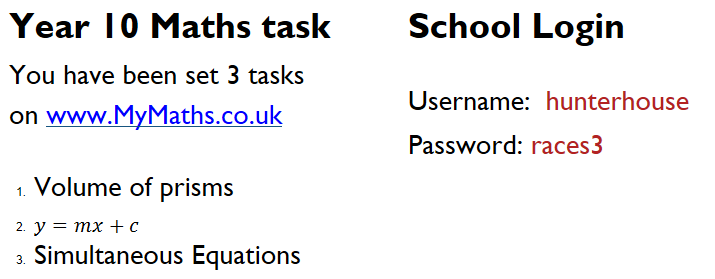 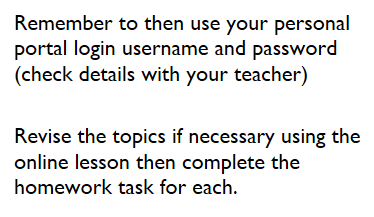 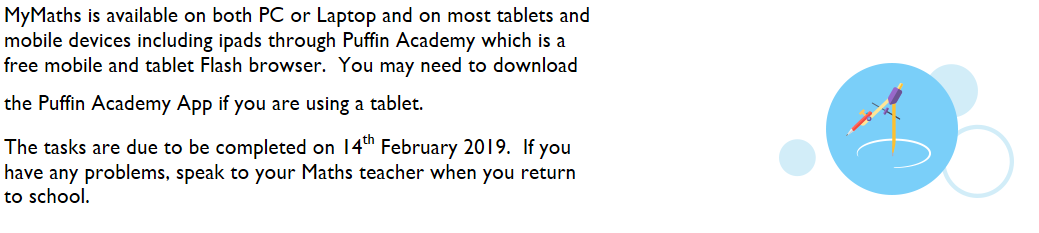 ReligiousStudiesReligious Studies TaskYour task is to produce an information leaflet using Microsoft Publisher for tourists visiting the Mosque for the first time.Your leaflet should be completed using information from your booklet and the following websiteshttp://www.bbc.co.uk/religionhttp://www.ngfl-cymru.org.uk/vtc/ngfl/re/m_parry_carmarthenshire/addoldai/mosg/mosgtwo.htmlhttp://www.islam.org/http://www.belfastislamiccentre.org.uk/Success CriteriaCreate a two fold leaflet using publisher.Research the mosque and use relevant information from your booklet in your leaflet.Explain the different activities that take place in the Mosque during the week. include at least three in your leaflet.Include an illustration and explanation for each feature in the Mosque. Include at least six features.Make sure your leaflet is appropriate for a tourist visiting the mosque for the first time.Modern LanguagesFrench TaskThere are a total of 4 activities – 2 vocabulary/phrase building activities and 2 verb activities. You can repeat them as many times as you wish. Repetition will help you learn. If you study 2 languages plan to spend up at least 40 minutes on each language. Spend more time if you only study 1 language. Be patient - it may take a moment for the activities to load. If you get lost, always return to the Fronter page. Before your next language lesson complete the TEST and submit.Task 1 - http://www.digitaldialects.com/French/Food.htmTask 2 – http://www.digitaldialects.com/French/Phrases_2.htmTask 3 - http://www.digitaldialects.com/French/Verbsinfinitive.htmTask 4 - http://www.digitaldialects.com/French_verbs/VerbConj1.htmFrench Test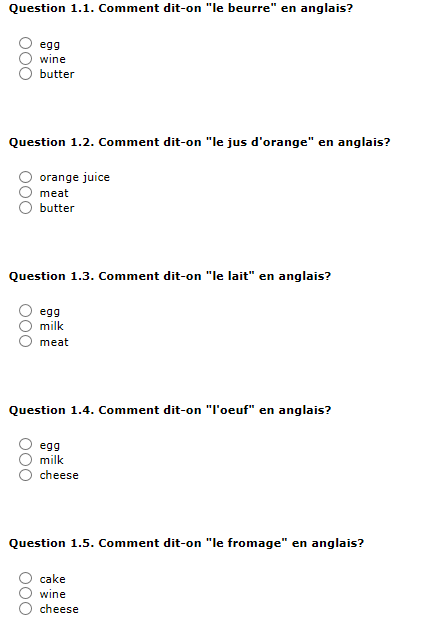 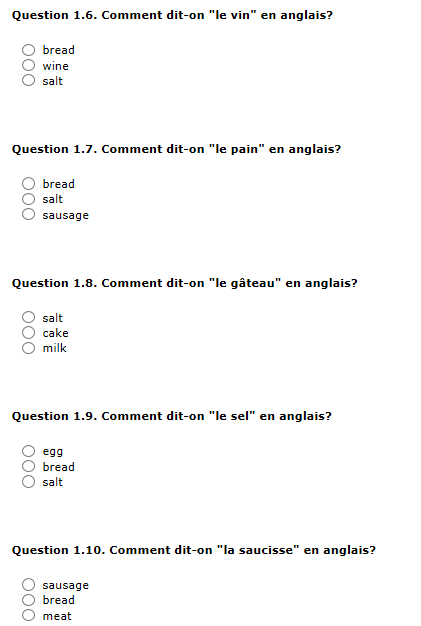 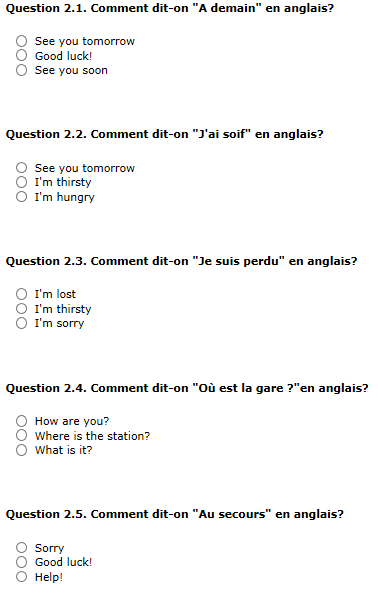 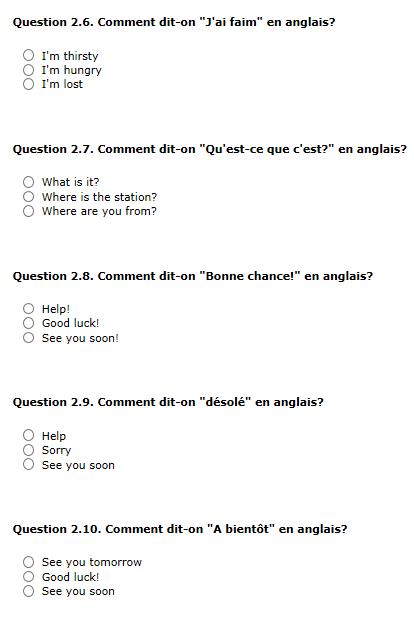 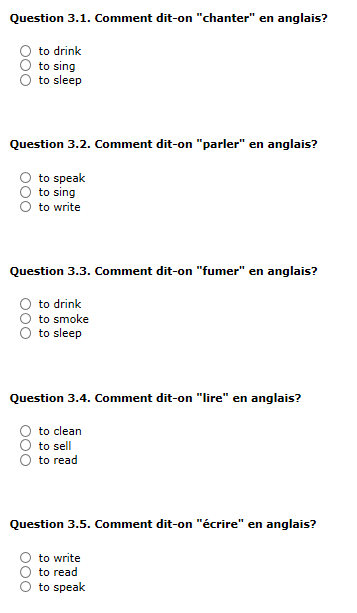 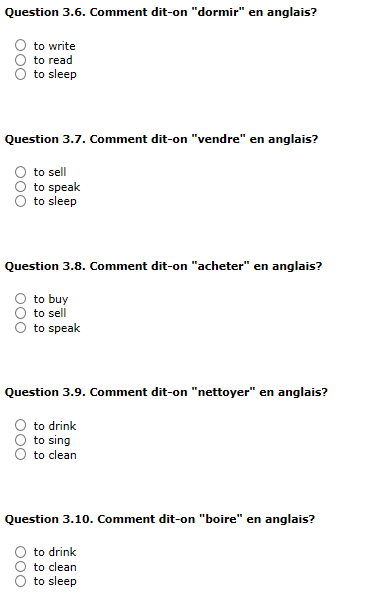 Spanish TaskThere are a total of 4 activities – 2 vocabulary/phrase building activities and 2 verb activities. You can repeat them as many times as you wish. Repetition will help you learn. If you study 2 languages plan to spend up at least 40 minutes on each language. Spend more time if you only study 1 language. Be patient - it may take a moment for the activities to load. If you get lost, always return to the Fronter page. Before your next language lesson complete the TEST and submit.Task 1- http://www.digitaldialects.com/Spanish/Fruit.htmTask 2 – http://www.digitaldialects.com/Spanish/Phrases_2.htmTask 3 – http://www.digitaldialects.com/Spanish/Verbsinfinitive.htmTask 4 – http://www.digitaldialects.com/Spanish_verbs/VerbConj2.htmSpanish Test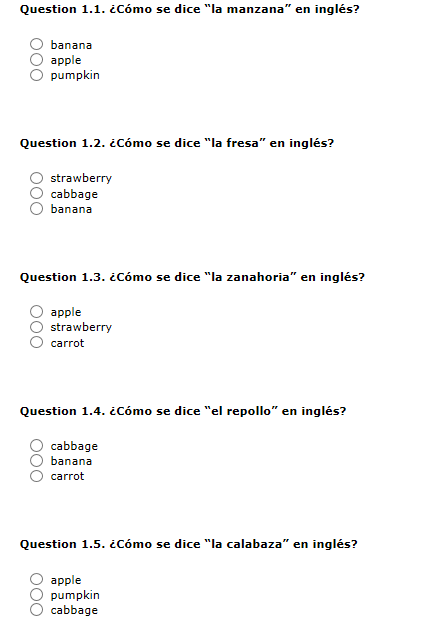 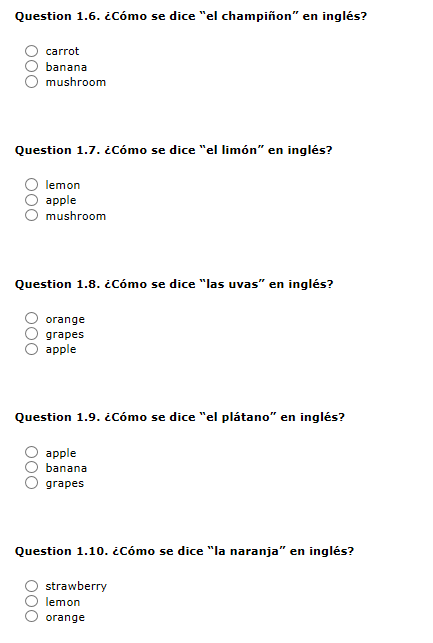 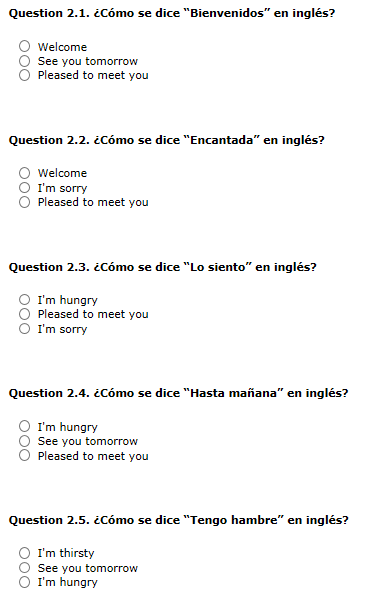 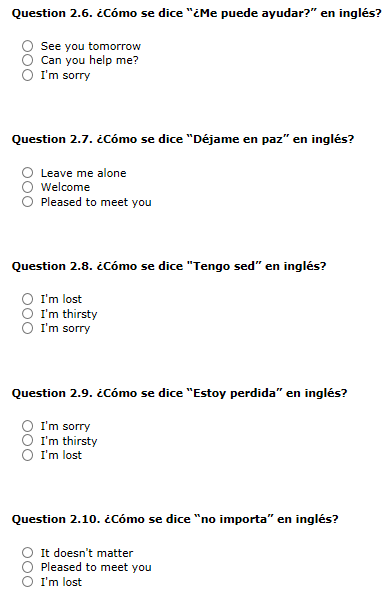 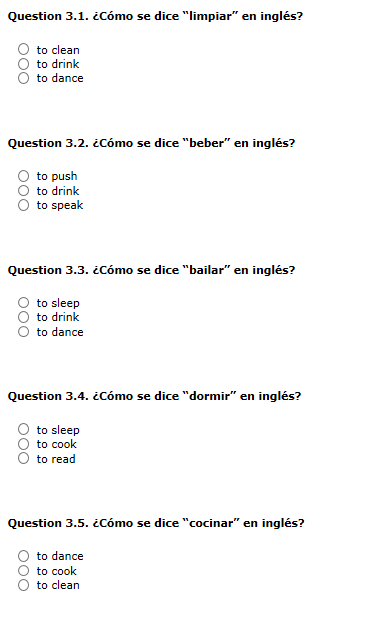 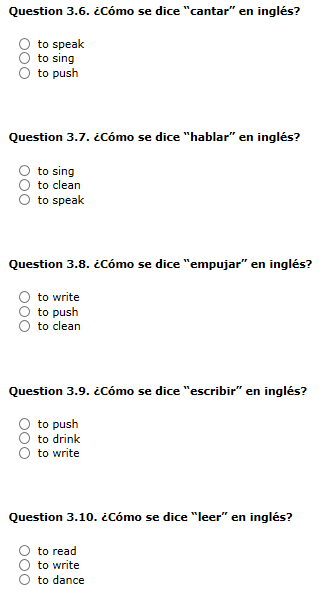 German TaskThere are a total of 4 activities – 2 vocabulary/phrase building activities and 2 verb activities. You can repeat them as many times as you wish. Repetition will help you learn. If you study 2 languages plan to spend up at least 40 minutes on each language. Spend more time if you only study 1 language. Be patient - it may take a moment for the activities to load. If you get lost, always return to the Fronter page. Before your next language lesson complete the TEST and submit.Task 1 – http://www.digitaldialects.com/German/Clothes.htmTask 2 – http://www.digitaldialects.com/German/Phrases_2.htmTask 3 – http://www.digitaldialects.com/German/Verbsinfinitive.htmTask 4 – http://www.digitaldialects.com/German/VerbConj1.htmGerman Test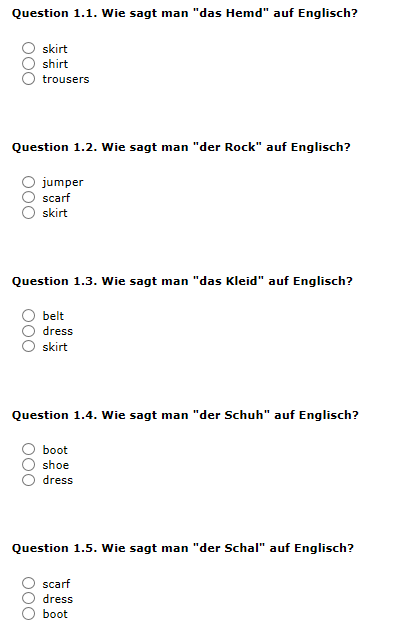 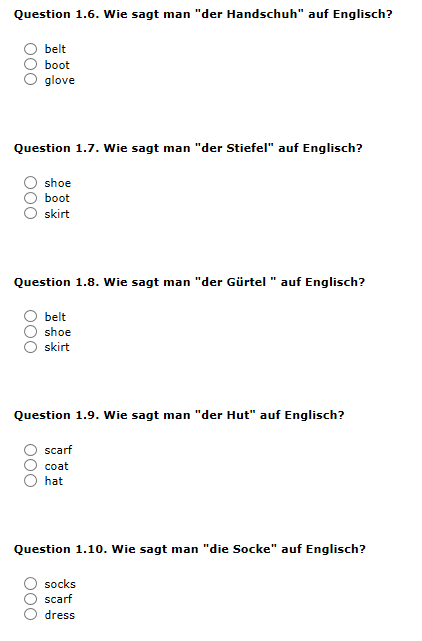 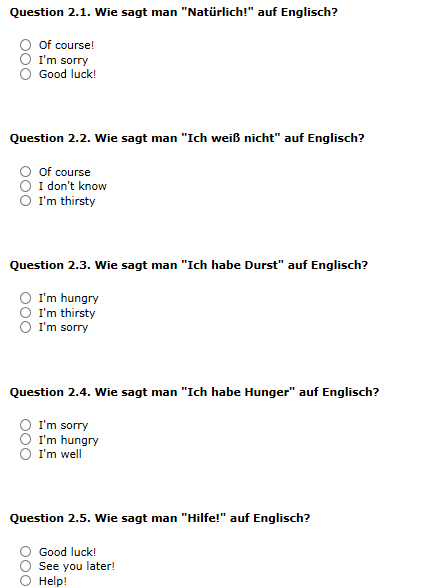 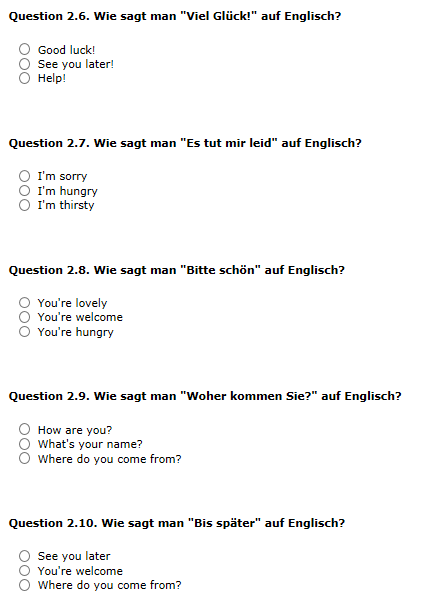 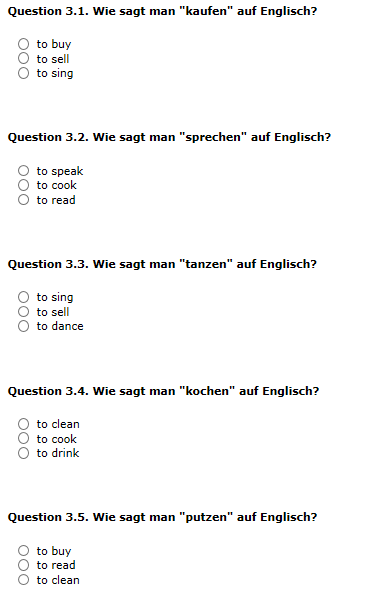 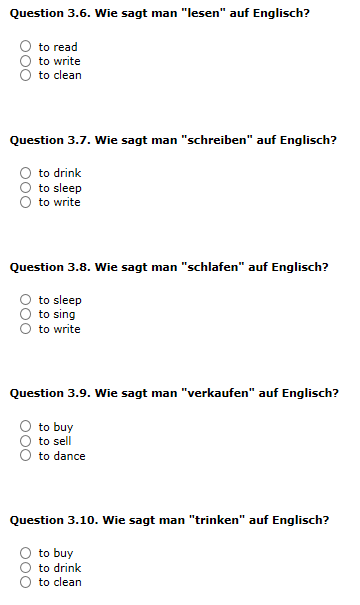 